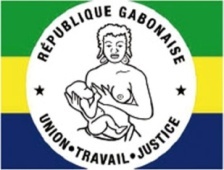 	       Vu la Constitution ;Vu le décret n°0257/PR du 02 décembre 2019 portant nomination du Premier Ministre, Chef du Gouvernement ; Vu le décret n °0258/PR/PM du 02 décembre 2019 fixant la composition du               Gouvernement de la République ;Vu la loi N ° 8/91 du 26 septembre 1991 portant statut général des fonctionnaires,ensemble les textes modificatifs subséquents ;	Vu la loi N ° 20/93 du 27 août 1993, fixant statut particulier des Greffiers ;         Vu la loi organique n°009/2019 du 05 juillet 2019 portant organisation de la Justice ;Vu le décret N°0329/PR/MBCP/MFPRA du 28 février 2013 portant attributions et organisation du Ministère de la Justice, Garde des Sceaux, des Droits Humains et des Relations avec les Institutions Constitutionnelles, Porte-parole du Gouvernement ;Vu le décret N °404/PR/MBCP/MFPRA du 20 août 2015 fixant le régime des            rémunérations des agents civils de l’Etat et portant reclassement ;Vu le décret N ° 698/PR/MFPRA/MFBP du 25 mai 1993 fixant et définissant les normes   de présentation et les circuits des visas et signatures des actes de gestion de certains personnels civils de l’Etat ;Vu le décret N ° 00699/PR/MFPRA/MFBP du 25 mai 1993 fixant les modalités de délégation des attributions du Premier Ministre en matière de gestion de certains                    personnels civils de l’Etat ; Vu l’arrêté N°007/PM/MFPRA du 18 juin 1993 portant délégation des       attributions du Premier Ministre en matière de gestion de certains personnels civils de l’Etat ;Vu les nécessités de service ;ARRETE :Article 1er : En application des dispositions de l’article 16 de la loi N°20/93 du 27 août 1993, fixant statut particulier des Greffiers, les Greffiers dont les noms suivent, reçoivent les mutations, affectations et nominations ci-après :ADMINISTRATION CENTRALECHANCELLERIEService Courrier :Me BIYOGHE AVOME Betty Léina, Greffier principal, précédemment en service au Tribunal de Première Instance d’Oyem ;Me GUITSIEMOUGA DITONGA Chimène, Greffier Principal, Précédemment en service au Tribunal de Première instance d’Oyem ;Me DIBA Christine, Greffier principal, précédemment en service au Tribunal de Première Instance de Franceville ; INSPECTION GENERALEMe GROS ZAGALI Augustine, confirmée ;DIRECTION GENERALE DES AFFAIRES ADMINISTRATIVESMe BILOGHE Peggy, Greffier Principal, précédemment en service au Tribunal de Première Instance de Port-Gentil ; Me MINKA NKOULOU Simon, Greffier principal, précédemment affecté au Service courrier de la Chancellerie ; DIRECTION GENERALE DES AFFAIRES CIVILES Fichier National du Registre du Commerce et du Crédit MobilierMe NDONDA Gervais, Conseiller adjoint des Greffes, précédemment Secrétaire en Chef au Tribunal de Première Instance de Tchibanga ;  Me BOUPENGA Georges, conseiller adjoint des Greffes, précédemment en service à la Cour administrative d’Appel de Libreville ;CENTRE NATIONAL DE GESTION DES SCEAUX ET AUTRES SYMBOLES DE LA REPUBLIQUEMe ESSONO Triphaine Frangie, Greffier principal, précédemment en service au Tribunal de Première Instance de Libreville ;COURS ET TRIBUNAUXCOUR DE CASSATIONSiègeGreffier en Chef : Me MEYO M’OBAME Guy Christian, Conseiller des Greffes, précédemment Greffier en Chef au Conseil d’Etat, en remplacement de Me MBA ONDO Jean, admis à faire valoir ses droits à la retraite ; Greffiers en Chef Adjoints : Me ASSAYI Hermance, Conseiller adjoint des Greffes, précédemment Greffier à ladite Cour, en remplacement de Me TOUNG MENIE Jean Fidèle, admis à faire valoir ses droits à la retraite ; Greffiers :Me MBADINGA Jean Paul, Conseiller des Greffes ;Me ANTONIO Emilien, Conseiller adjoint des Greffes ;Me AKOURISSILA MBA Natacha, Conseiller adjoint des Greffes ;Parquet Général :Secrétaire en Chef Adjoint :Me ANGO NKEMEYONG Gabrielle épouse SIMOST, Conseiller des Greffes, précédemment Secrétaire de parquet de ladite Cour ; Secrétaires de Parquet :Me GROS ZAGALI Augustine, Greffier principal ;Me MALENGUELE MOANGANGA Fernand Dorell, Conseiller adjoint des Greffes, précédemment en service au Fichier National du Registre du Commerce et du Crédit Mobilier ; CONSEIL D’ETATSiègeGreffiers en Chef Adjoints :Me TSANGOU Viviane, Conseiller adjoint des Greffes, précédemment Greffier à ladire Cour ;Me FOUMBOULA PEME Euloge Gatien, Conseiller adjoint des Greffes, précédemment Greffier à ladite Cour ;Greffiers :Me SOKA Alain Maixent Steeve, Greffier principal, précédemment en service à la Cour d’Appel Judiciaire d’Oyem ;Me MENGUE MEDZEGUE Sandrine, Conseiller adjoint des Greffes, précédemment secrétaire en chef adjoint au Parquet Général de la Cour d’Appel d’Oyem ; Me RETONDA MBOUMBA Alphonsine épouse PAMBOU, Greffier, précédemment en service à l’Inspection Générale des Services ; Me OSSA-NKOU Diane Aubierge, Conseiller adjoint des Greffes, précédemment Greffier en Chef au Tribunal de Première Instance de Mouila ; Me DIOP IGUENDA Yannick Aristide, Conseiller adjoint des Greffes ; précédemment en service à la Cour Constitutionnelle ;Secrétaires de parquet général :Me BIYIE Pélagie, Conseiller des Greffes, précédemment en service au Centre National des Gestion des Sceaux et des autres symboles de la République ;Me MORETTY Thytiss, Conseiller adjoint des Greffes, précédemment Greffier en Chef au Tribunal du Travail ;  COUR DES COMPTESSiègeGreffiers : Me DJIMBI Christiane Flore, Conseiller des Greffes, précédemment en service au Cabinet du Garde des Sceaux ;  Me NGOUYA Françoise, Conseiller des Greffes, précédemment Greffier en Chef au Tribunal de Première Instance de Port-Gentil ;Me ZANG NDONG Nicole, Conseiller des Greffes, précédemment en service à la Cour d’Appel Judiciaire d’Oyem ;Me KONGO Christian Rosan, Greffier principal, précédemment Greffier en Chef adjoint à la Cour d’Appel de Mouila ;Me MENGUE NZUE Huguette, Greffier principal, précédemment en service au Conseil d’Etat ;Me NGWABYT-YI-MANATHY Morel Stéphane Emmanuel, Greffier principal, précédemment en service au Tribunal de Première Instance de Libreville ;Me ELINGA Lucile, Greffier principal, précédemment en service à la Cour d’Appel Judiciaire de Libreville ;Me BOUANGA BOUANGA Armelle Glawdys, Greffier principal, précédemment Greffier en Chef adjoint au Tribunal de première instance de Tchibanga ; COUR D’APPEL JUDICIAIRE DE LIBREVILLESiègeGreffiers en Chef Adjoints :Me MEKUI ME NDONG Georgina, Conseiller adjoint des Greffes, précédemment en service à la Chancellerie ; Me N’GOMBI-TCHIEMA Irtisch Loïsia, Conseiller adjoint des Greffes, précédemment Greffier en Chef adjoint à la Cour d’Appel Judiciaire de Franceville ;Me NDOUME Béatrice, Greffier principal, précédemment Greffier au sein de ladite Cour ;Me AKOURISSILA MBA Natacha, Greffier principal, précédemment Greffier au sein de ladite Cour ;Me EONGO Gaëlle épouse ANGOUE, Conseiller adjoint des Greffes, précédemment Greffier au sein de ladite Cour ;Me YAZAZOKOU Thomas, Greffier principal, précédemment Greffier à la Cour d’Appel Judiciaire de Franceville ;  Parquet GénéralSecrétaire en Chef adjointMe MAMBOUNDOU Michelle, Conseiller adjoint des Greffes, précédemment en service à ladite Cour ;  Secrétaires de Parquet :Me ELENG MEYE Sandra Edna épouse BADJIMBA LIKASSA, Conseiller adjoint des Greffes, précédemment Greffier à la Cour d’Appel Judiciaire de Port-Gentil ;Me MAVOUROULOU Jean, Conseiller adjoint des Greffes, précédemment en service à l’Ecole Nationale de la Magistrature ; Me BOUBATA Huguelle, Greffier principal, précédemment en service à l’Agence Nationale de Promotion des Investissements ; Me BIKA Judith, Conseiller adjoint des Greffes, précédemment Secrétaire de parquet à la Cour d’Appel Administrative de Libreville ;Me BEDOME B’EFE Corine épouse METHOMAT, Greffier principal, précédemment secrétaire de parquet général à la Cour de Cassation ;Me SIMOST MBABOGHE Bertille, Conseiller adjoint des Greffes, précédemment en service à la Cour d’Appel Administrative de Libreville ; COUR D’APPEL JUDICIAIRE DE FRANCEVILLESiègeGreffiers en Chef Adjoints:Me EZONA Clémentine, Conseiller adjoint des Greffes, précédemment Secrétaire en Chef à la Cour d’Appel Judiciaire d’Oyem ;Me ZAMBI Alphonse, Greffier Principal, précédemment Secrétaire de parquet à la Cour d’Appel Judiciaire de Mouila en remplacement de Me N’GOMBI-TCHIEMA Irtisch Loïsia ;  COUR D’APPEL JUDICIAIRE DE MOUILASiègeGreffier :Me NZAMBANGOYE Olivier, Conseiller adjoint des Greffes, précédemment Greffier en Chef adjoint du Tribunal de Première Instance de Makokou ;COUR D’APPEL JUDICIAIRE DE PORT-GENTILSiègeGreffier en Chef adjoint :Me NDOUTOUME ENGONGHA Davy Scott, Conseiller adjoint des Greffes, précédemment Greffier à ladite Cour ; COUR D’APPEL JUDICIAIRE D’OYEMParquet Général Secrétaire en Chef :Me ANDACKA Patrick, Conseiller adjoint des Greffes, précédemment Secrétaire en Chef à la Cour d’Appel Judiciaire de Mouila ; Secrétaire en Chef adjoint : Me KOUMBA KOUMBA Nina, Greffier principal, précédemment en service au Tribunal de Première Instance de Franceville ; Secrétaire de parquet :Me MENGUE ME NZE Charlène, Greffier principal, précédemment en service au Tribunal de Première Instance de Franceville ; COUR D’APPEL ADMINISTRATIVE DE LIBREVILLESiègeGreffier en chef adjoint :Me NDO BISSO Michel, Conseiller adjoint des Greffes, précédemment Greffier en Chef adjoint à la Cour d’Appel Judiciaire de Libreville ; GreffiersMe NGABINA KAMPALARI Eulodie, Conseiller adjoint des Greffes, précédemment en service au Tribunal de Première Instance de Franceville ; Me BIABOUKA BAHOUMBOU Emeraude Vanelia, Greffier prncipal, précédemment Greffier au Tribunal administratif de Libreville ; Ministère PublicSecrétaires de parquet général :Me EKOMIE ONDO Joris Léandre, Greffier principal, précédemment Greffier en Chef au Tribunal Administratif de Tchibanga ; Me KOYI Eugénie, Greffier principal, précédemment Greffier à la Cour d’Appel Judiciaire de Franceville ; TRIBUNAL DE PREMIERE INSTANCE DE LIBREVILLESiègeGreffiers :Me DOBO Anaëlle, Greffier principal, précédemment en service au Secrétariat du parquet dudit Tribunal ;Me BIDZIME BI NZE Marie Guadeloupe, Greffier principal, précédemment Greffier au Tribunal de Première Instance d’Oyem ; Me TSOGHO Marthe Sylvie, Greffier principal, précédemment en service à la Direction Générale des Affaires Administratives ; Me BOUPENDZA NIOLO Ben Fayol, Greffier principal, précédemment en service à la Chancellerie ; Me BADJINA MBOUMBA Grâce Delzy épouse NZAMBA, Greffier principal, précédemment en service au Tribunal de première Instance de Port- Gentil ; Me BOUA-BOUA Odile, Greffier principal, précédemment en service au Centre National de Gestion des Sceaux et autres Symboles de la République ;Me BIKISSA Marthe, Greffier principal, précédemment en service au parquet du Tribunal de première Instance de Libreville ;  Me NKARE MEBIAME Grâce Angèle, Greffier Principal, précédemment en service au Tribunal de première instance de Mouila ;  Me YOUNGA MATSANGA Marealyn, Conseiller adjoint des Greffes, précédemment en service à la Chancellerie ; ParquetSecrétaires de Parquet :Me TOMO ABAGHA Jean Cyrmelin, Greffier principal, précédemment en service au Tribunal de Première Instance de Mouila ;Me CASTANE MVOUMBI Delly-Roncia, Greffier principal, précédemment en service au Tribunal de première instance d’Oyem ; Me MOUSSAVOU EYENGA Vlad, Greffier principal, précédemment en service audit Tribunal ; FORMATION SPECIALISEES :CHAMBRE CORRECTIONNELLE SPECIALISEE :Greffiers :Me IVOLOU BATSANGA Helène, Greffier principal, précédemment en service au tribunal administratif de Libreville ; Me DABO MALAMBA Maïcka, Greffier principal, précédemment en service au Tribunal de Première Instance d’Oyem ; Me NKORO Firmine, Greffier principal, précédemment secrétaire en chef adjoint au tribunal de première instance de Lambaréné ; TRIBUNAL DE COMMERCE :Greffier en Chef :Me ANTONIO Emilien, Conseiller adjoint des Greffes, confirmé ; Greffier en Chef adjoint :Me NDONG Christ Ghislain, Greffier principal, précédemment Greffier en Chef au Tribunal Administratif de Mouila ; Greffier :Me OKOME MVIE Tchila, Greffier principal, précédemment en service au parquet du Tribunal de première instance de Libreville ; TRIBUNAL DU TRAVAIL :SiègeGreffier en Chef :Me NKIE Ginette, Conseiller adjoint des Greffes, précédemment en service à la Cour des Comptes en remplacement de Me MORETTI THYTYSS ;Greffier en Chef adjoint :Me MIKOUAKY BOUSSOUGOU Davy, Greffier principal, en remplacement de Me MOUKOUNDOU MOUANGOYE Clotaire ;Greffiers :Me ASSOUMOU NGUEMA Crépin Giresse, Greffier principal, précédemment Greffier au Tribunal de Première Instance de Lambaréné ; Me MEMPONE BOUKILA Innocente Meg, Greffier principal, précédemment en service au Tribunal de Première instance ce Lambaréné ; Me MAPANGAUD OUNIOSSA Yesse, Greffier principal, précédemment en service au Tribunal administratif de Libreville ;TRIBUNAL DE PREMIERE INSTANCE DE FRANCEVILLEParquetSecrétaire de Parquet :Me KOUKOUBA Lionel Djenifer, Greffier principal, précédemment en service au Tribunal de Première Instance de Tchibanga ; TRIBUNAL DE PREMIERE INSTANCE DE LAMBARENESiègeGreffier en Chef Adjoint  chargé du Greffe Social:Me EKOMIE EYEGHE Constant Junior, Greffier principal, précédemment Secrétaire en chef adjoint au Tribunal de Première Instance de Koulamoutou ; Greffier en Chef adjoint chargé du Greffe Correctionnel :Me ATAMA Emilienne, Greffier principal, précédemment Greffier au dit Tribunal ; Greffiers :Me BOUROBOU NGOYE Omela Priscia, Greffier principal, précédemment en service au Tribunal administratif de Mouila ;Me MAKANGA YESSI Grâce, Greffier principal, précédemment en service au Tribunal de Première Instance d’Oyem ; Me MAMBISSA ANTOGUI Karen Lolita, Greffier principal, précédemment en service au Tribunal de Première Instance de Franceville ; TRIBUNAL DE PREMIERE INSTANCE DE MOUILASiègeGreffier en Chef :Me DOUKAGA Ghislain, Conseiller adjoint des Greffes, précédemment en service à la Cour des Comptes, en remplacement de OSSA-NKOU Diane Aubierge ; Greffier :WAFOULI Nelly, Greffier principal, précédemment en service au Tribunal Administratif de Makokou ; TRIBUNAL DE PREMIERE INSTANCE DE TCHIBANGASiègeGreffier en Chef Adjoint :Me MOUFOUMOUNDINGA Thierry, Conseiller adjoint des Greffes, précédemment en service au Tribunal de Première Instance de Libreville ; ParquetSecrétaire en Chef :Me MOULOUNGUI Vanessa, Greffier principal, précédemment Secrétaire en Chef au Tribunal Administratif de Tchibanga ; en remplacement de NDONDA BENGA Gervais ; TRIBUNAL DE PREMIERE INSTANCE DE PORT-GENTILSiègeGreffier en Chef :Me KANDA CHAMION Ena, Conseiller adjoint des Greffes, précédemment en service à la Cour d’Appel de Libreville, en remplacement de NGOUYA Françoise ; Greffiers :Me NTSAME AKUE Phara Rebecca, Greffier principal, précédemment en service au Tribunal administratif de Tchibanga ; Me MAWANGHA MONO Hélène Ninon, Greffier principal, précédemment secrétaire de parquet au Tribunal de Première Instance de Port-Gentil ;Me KAI ONANGA Emmanuella Chantal, Greffier principal, précédemment en service au Parquet au Tribunal de Première Instance de Port-Gentil ; Me NGUEMAZE Rudie Olsine épouse OVONO, Greffier principal, précédemment en service au parquet du Tribunal de Première Instance de Port-Gentil ; TRIBUNAL DE PREMIERE INSTANCE D’OYEMSiègeGreffier en Chef adjoint chargé du Greffe civil :Me NTSAME ANGOUE Augustina Clostère, Greffier principal, précédemment en service au Tribunal Administratif de Makokou ;Greffier en Chef adjoint chargé du Greffe Social :Me BOUSSOUGOU LEMBOULA Clavera Annie, Greffier principal, précédemment en service au Tribunal de Première Instance de Koulamoutou ;  TRIBUNAL ADMINISTRATIF DE LIBREVILLESiègeGreffier en Chef Adjoint : Me SAMBOWAZA EMANE Praxède Garance, Greffier Principal, précédemment en Greffier en Chef adjoint au Tribunal de Commerce de Libreville ; Greffiers :Me MEZEME Aïcha, Greffier principal, précédemment en service au Tribunal de première Instance de Libreville ;Ministère PublicSecrétaires :Me MENGUE MEBA Nesta Charleine, Greffier Principal, précédemment Greffier au Tribunal de Première Instance de Port-Gentil.TRIBUNAL ADMINISTRATIF DE LAMBARENE	SiègeGreffier en Chef: Me BIVEGUE Désiré, Greffier Principal, précédemment Greffier en Chef adjoint au Tribunal administratif de Libreville, en remplacement de BIABOUKA BAHOUMBOU Emeraude Banelia ; TRIBUNAL ADMINISTRATIF DE TCHIBANGAParquet Secrétaire en chef : Me MEZUI-ME-NDONG Arnold, Greffier Principal, précédemment Secrétaire en chef adjoint au Tribunal de Première instance de Tchibanga, en remplacement de MOULOUNGUI Vanessa ; TRIBUNAL ADMINISTRATIF DE MAKOKOUSiègeGreffier en Chef :Me MBIMBAH NDJEDEM Kevin, Conseiller adjoint des Greffes, précédemment Greffier en Chef adjoint au Tribunal de Première Instance de Lambaréné, en remplacement de MBANDZA Fabrice ;  Parquet Secrétaire en Chef :Me MBANDZA Fabrice, Greffier principal, précédemment Greffier en Chef au Tribunal administratif dudit Tribunal, en remplacement de NTSAME ANGOUE Augustina Clostère ; AGENCE NATIONALE DE PROMOTION DES INVESTISSEMENTS Agence de LibrevilleGreffierMe MAGANGA NYAMA Cynthia épouse MABIALA, Greffier principal, précédemment en service au Tribunal de commerce de Libreville, en remplacement de Me BOUBATA Huguelle.                               Fait à Libreville, le  